		Міжнародна Кінологічна Федерація (FCI)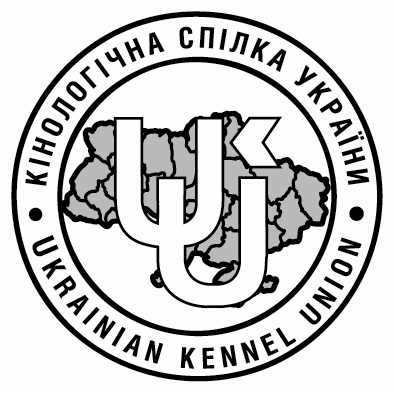 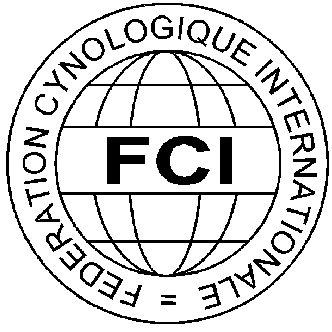 Кінологічна Спілка України (UKU)Полтавський обласний центр собаківництваЗАЯВОЧНИЙ АРКУШ УЧАСНИКА КОНКУРСУ / COMPETITITON MEMBER ENTRY FORM   03.07.2021    04.07.2021
В усіх конкурсах можуть брати участь лише собаки, внесені в каталог виставки, заздалегідь зареєстровані на конкурс, що експонувалися на цій виставці і отримали оцінку не нижче «ДУЖЕ ДОБРЕ». Конкурс Племінних груп / Breeding group competition (вказати дату виставки)    
(3-5 собак однієї породи, народжені в одному розпліднику, що мають одну приставку /3-5 single breed dogs with same kennel name)Конкурс пар/Couple competition   (вказати дату виставки)    
(2 собаки однієї породи, пес та сука, що належать одному власнику /2 single breed dogs, dog and bitch which belong to one owner)Конкурс плідників/Progeny competition   (вказати дату виставки)    
(3-5 нащадків однієї собаки, пса або суки, мінімум з двох виводків / 3-5 offsprings of one dog, bitch)Будь ласка, віддрукуйте або напишіть друкованими літерами. Please type or write in block lettersВідповідальність за правильність даних несе заявник
ПОРОДАBREEDНАЗВА РОЗПЛІДНИКАKENNEL NAMEЗАВОДЧИК/ МІСТОBREEDER/ CITYПОРОДАBREEDКЛИЧКА ПСА
NAME of DOGКЛИЧКА СУКИ
NAME of BITCHВЛАСНИКOWNERПОРОДАBREEDКЛИЧКА СОБАКИNAME of DOG ВЛАСНИКOWNERАДРЕСАADDRESSe-mailhttp//:№ тел.№ tel.ДАТА DATE ПІДПИС SIGNATUREПІДПИС SIGNATURE